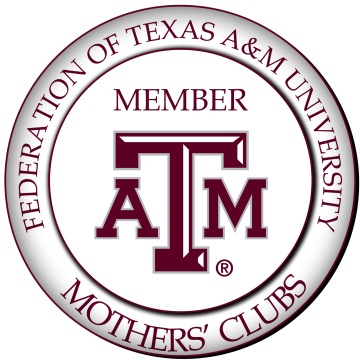 Last Name _____________________________________   First Name ______________________________________Street Address ______________________________________   City_____________________   Zip ______________ 			Phone _____________________________    Email______________________________________________________TAMU grad yr. _________  Member Birthday ___________  Spouse's Name__________________________________                                (if applicable) 		              (Month/Day)  202_-202_ Ring of Honor Membership $10……………………………………………………….. $ ____________Benefits of membership: Admittance to fun/informative meetings. Invitations to social events and Ring of Honor only events. Member directory. Goodie Bag purchase. Facebook members only group. Allowed to have personal business listed on website. Three Federation of Aggie Moms meetings as attendee. Ring of Honor Pin.Name Tag ($10) A new name tag that identifies you as a Ring of Honor member…………………..$ ____________Howdy Club Recognition (Gig ‘em--$50; Whoop--$75; 12thMan--$100; Reveille--$250+) ….........$_____________Ring of Honor Scholarship Fund (We will have a scholarship named for ROH)…………………….$ ____________	TOTAL 	  $ ______________________________________________________________________________________________________________Make your check payable to _____Texas A&M University Mothers' Club         Check # _______________________Card# 	____________________________________________________Expiration ___________________________Name on Card___________________________________________________________________________________                                      Billing Zip _____________________CVV Code______________________Former Student(s)________________________________Class of: __________  Student’s Major___________________	Former Student(s)________________________________Class of: __________  Student’s Major___________________	(Additional students’ info or Children who are former students (Name & Class Year) can be written on back)